報道各位　　　　　　　　　　　　　　　　　　　　　　　　　　　　　　　　　 2019年10月2日◯◯◯◯◯（製品名等）が「2019年度グッドデザイン・ベスト100」を受賞△△△△株式会社の○○○○(製品名等)が、このたび2019年度グッドデザイン・ベスト100(主催：公益財団法人日本デザイン振興会)を受賞しました。○○○○は使いやすさと安全性を追求しながら生活シーンに調和するデザインに取り組んだ結果、高く評価されました。当社では今回の受賞を契機に○○○○の販売拡大を図るとともに、ものづくりにおけるデザインの活用を積極的に推進し、ブランドイメージの向上に務めてまいります（以上趣旨）。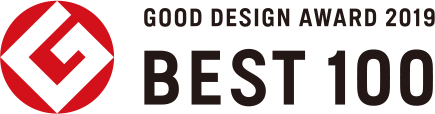 □ 製品名称：○○○○□ 製品概要：○○○○○○○○○○○○○○○○○　 ○○○○○○○○○○○○○○○○○○○○○○　 ○○○○○○○○○○○○○○○○○○○○○○　 ○○○○○○○○○○○○○○○○○○○○○○　 ○○○○○○○○○○○○○○○○○○○○○○□ デザイナー：△△△△株式会社 デザイナー氏名□ デザイナーからのコメント□ グッドデザイン賞審査委員による評価コメント□ グッドデザイン賞ウェブサイトでの紹介ページ　 http://www.○○○○.com　　などグッドデザイン賞受賞展「GOOD DESIGN EXHIBITION 2019」に出展本年10月31日（木）から5日間にわたり、東京ミッドタウンで開催される、最新のグッドデザイン全件が集まる受賞展「GOOD DESIGN EXHIBITION 2019」において、◯◯◯◯が特別展示で紹介されます。GOOD DESIGN EXHIBITION 2019 – 2019年度グッドデザイン賞受賞展 –会期：10月31日（木）〜11月4日（月・祝）会場：東京ミッドタウン（東京都港区六本木） http://www.g-mark.org/gde2019/公開特別賞審査会「グッドデザイン・ベスト100プレゼンテーション」に参加本年10月9日（水）に開催される、2019年度グッドデザイン賞 特別賞審査会の第一部：ベスト100プレゼンテーション公開審査に、ベスト100受賞デザイナーとして当社デザイナーが参加いたします。2019年度グッドデザイン賞 特別賞審査会［第一部］グッドデザイン・ベスト100デザイナーズプレゼンテーション日時：10月9日（水）11:00 – 15:00会場：東京ミッドタウン・カンファレンス（東京都港区六本木） http://www.g-mark.org/activity/2019/presentation.html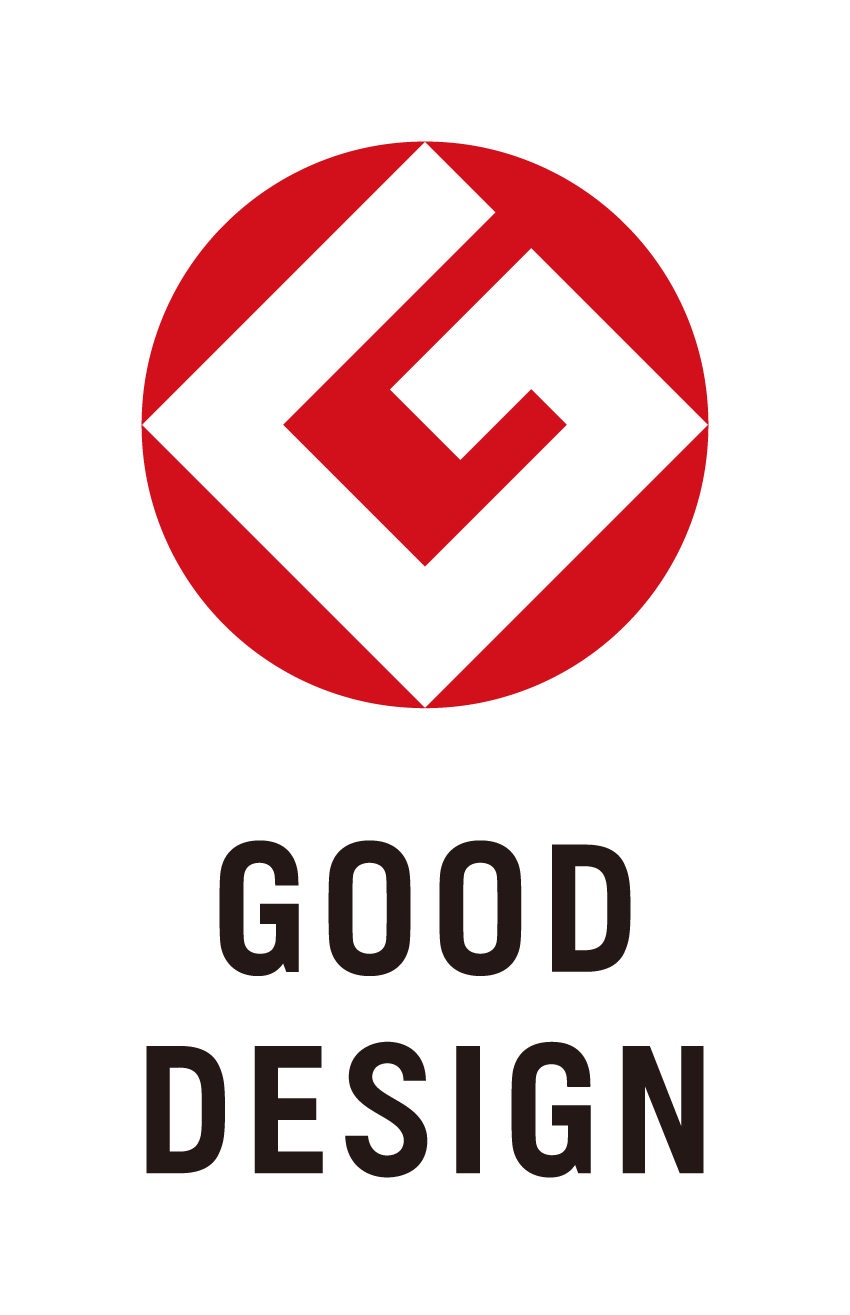 ※◯◯◯◯の写真データを用意しています。下記お問い合わせ先までご請求ください。